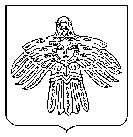 О закрытии временного проезда по ледовой переправе через р.Ижма в с.Кедвавом в границах МОГО «Ухта»В соответствии с Федеральным законом от 06.10.2003 № 131-ФЗ «Об общих принципах организации местного самоуправления в Российской Федерации», отраслевыми дорожными нормами ОДН 218.010-98 «Автомобильные дороги общего пользования. Инструкция по проектированию, строительству и эксплуатации ледовых переправ», на основании акта изменения грузоподъемности ледовой переправы через р.Ижма в с.Кедвавом от 08.04.2022, в целях обеспечения безопасности при переходе граждан и проезде автотранспорта через ледовую переправу, администрация постановляет:1. Закрыть ледовую переправу через р.Ижма в с.Кедвавом                                с 15 апреля 2022 г.2. Настоящее постановление вступает в силу со дня его принятия, подлежит официальному опубликованию и размещению на Официальном портале администрации МОГО «Ухта».3. Контроль за исполнением настоящего постановления возложить на первого заместителя руководителя администрации МОГО «Ухта».И.о. главы МОГО « Ухта» - руководителя администрации МОГО «Ухта»                                                       М.Н. МетелёваАДМИНИСТРАЦИЯМУНИЦИПАЛЬНОГО ОБРАЗОВАНИЯГОРОДСКОГО ОКРУГА«УХТА»АДМИНИСТРАЦИЯМУНИЦИПАЛЬНОГО ОБРАЗОВАНИЯГОРОДСКОГО ОКРУГА«УХТА»«УХТА»КАР  КЫТШЛÖНМУНИЦИПАЛЬНÖЙ  ЮКÖНСААДМИНИСТРАЦИЯ«УХТА»КАР  КЫТШЛÖНМУНИЦИПАЛЬНÖЙ  ЮКÖНСААДМИНИСТРАЦИЯ«УХТА»КАР  КЫТШЛÖНМУНИЦИПАЛЬНÖЙ  ЮКÖНСААДМИНИСТРАЦИЯ«УХТА»КАР  КЫТШЛÖНМУНИЦИПАЛЬНÖЙ  ЮКÖНСААДМИНИСТРАЦИЯПОСТАНОВЛЕНИЕШУÖМПОСТАНОВЛЕНИЕШУÖМПОСТАНОВЛЕНИЕШУÖМПОСТАНОВЛЕНИЕШУÖМПОСТАНОВЛЕНИЕШУÖМПОСТАНОВЛЕНИЕШУÖМПОСТАНОВЛЕНИЕШУÖМ15 апреля 2022 г.№700г.Ухта,  Республика Коми